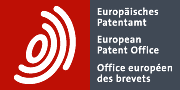 PRESS RELEASEEMBARGOED UNTIL 12 MARCH 2020, 08.00 CET Digital technologies take top spot in European patent applications European Patent Office receives record 181 000 applications in 2019 Patent applications for digital technologies soar, driven by rise of 5G and AITop five countries of origin are the US, Germany, Japan, China and FranceEuropean companies and inventors account for largest share of filingsSharpest growth in patent applications from China and South Korea Huawei tops the applicant ranking, ahead of Samsung, LG, United Technologies and SiemensMunich, 12 March 2020 – Patent statistics published today by the European Patent Office (EPO) show that for the first time in more than a decade digital technologies have taken the lead in patent applications filed. According to the EPO Patent Index 2019, the surge in the fields of digital communication (+19.6%) and computer technology (+10.2%) is fuelling the sustained growth in patent filings: In 2019, the EPO received well over 181 000 applications in total, 4% more than in 2018 and a new all-time high. “The rapid rise of digital technologies is the most striking trend from our 2019 index,” said EPO President António Campinos. “The digital transformation of the economy is now fully reflected in the patent applications reaching the EPO. With our well-established and globally recognised approach to examining applications in the digital field, the EPO is well placed to support inventors, and foster innovation in Europe and beyond. It is important that companies and researchers in Europe seeking to protect their inventions find a level playing field with their competitors from Asia and the US, and are able to maintain a strong position in the global technology market.” 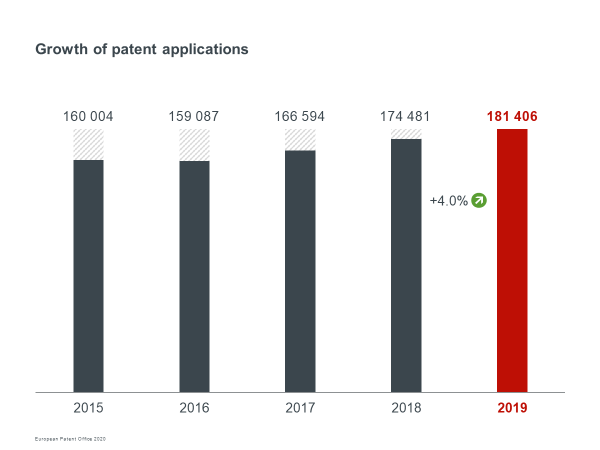 5G and AI as drivers of growthAmong the top technical fields at the EPO, digital communication and computer technology saw the steepest growth, highlighting their key role in driving the digital transformation that is permeating all sectors and industries. Patent applications in digital communication grew by 19.6% in 2019, overtaking medical technology (+0.9%), which had been the most patent-active technology since 2006. This field, which lies at the intersection of telecommunications and computers, includes technologies that are crucial to implementing 5G wireless networks.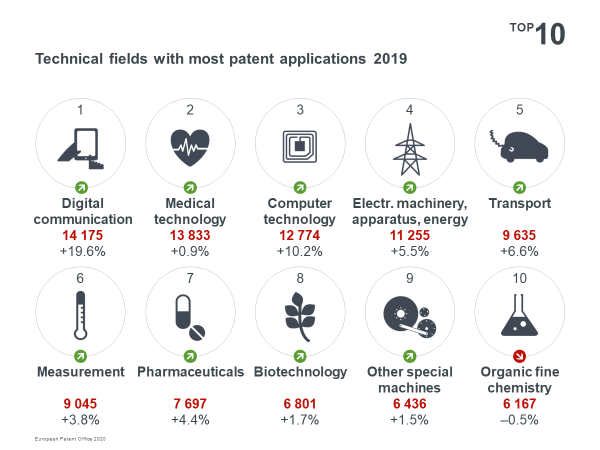 With an increase of 64.6%, Chinese companies contributed most to the growth in digital communication patent applications, with US (+14.6%) and South Korean firms (+36.1%, albeit from a smaller base) following suit. By comparison, filings from Europe grew moderately (+3.1%). In terms of share, China, the US and Europe are now the joint leaders, each accounting for roughly a quarter of all patent applications filed with the EPO in this field. The top three applicants in 2019 were Huawei, Ericsson and Qualcomm (Fig.: Leading applicants, digital communication).  The second fastest-growing field at the EPO in 2019 was computer technology (+10.2%). Here the driving factor for growth was the increase in patent applications related to artificial intelligence, especially in the areas of machine learning and pattern recognition, image data processing and generation, and data retrieval. US companies (+13.6% over 2018) accounted for nearly 40% of all patent applications in computer technology, followed by EPO member states (+9.3%) with almost 30% of the total. Applications from China (+18.7%) made up just over 10%. The leading applicants in 2019 were Alphabet (Google), Microsoft, Samsung, Huawei, Intel and Siemens (Fig.: Leading applicants, computer technology). A significant proportion of the growth in 2019 also came from smaller applicants, and from new players. European companies lead in transportOther technical fields with solid growth at the EPO in 2019 were: transport (+6.6% over 2018), which includes the automotive sector; electrical machinery, apparatus and energy (+5.5%), where many inventions for clean energy technologies are filed; and pharmaceuticals (+4.4%). European companies held the largest share of patent applications in transport, measurement, organic fine chemistry and “other special machines” – an area covering a range of technologies including machine tools for various industries and 3D printing. Growth from nearly every region, surge from ChinaThe technology trends were also reflected in the country data. The top five countries of origin for applications in 2019 were the US, accounting for 25% of total filings, followed by Germany (15%), Japan (12%), China (7%) and France (6%) (Fig.: Origin of applications). The  increase in applications at the EPO in 2019 was mainly fuelled by the strong increase in filing volumes from China (+29.2% over 2018), the US (+5.5%) and South Korea (+14.1%) (Fig.: Top 50 countries for applications). In the past decade, patent filings from China with the EPO have increased nearly sixfold (12 247 applications in 2019 vs. 2 061 in 2010). In 2019, the general upward trend in filings continued from nearly every major industrial region, with only Japan experiencing a small drop (-2.3%) after two years of growth. Patent applications from the 38 EPO countries grew modestly (+1.1%) in 2019, the third year of increase. In relative terms, the share of patent applications from Europe continued to slide, however, falling from 51% in 2009 to 45% in 2019, as more players from outside Europe, and especially Asia, seek to protect their inventions in the European market. Other countries with notable increases in filings with the EPO include Canada (+14.5%), Israel (+6.8%), and – from lower levels – Saudi Arabia (+38.3%) and Brazil (+18.8%). European trends: Germany stable while Sweden, the UK and Spain show solid growth Patent applications coming from the EPO member states developed stably overall, with most firms filing more patent applications than in 2018. Sweden (+8.0%) was the growth champion, boosted by increases in applications related to digital communication and computer technology. Patent filings from the UK (+6.9%) and Switzerland (+3.6%) continued to increase significantly, too, while filings from Italy advanced by 1.2%. After two consecutive years of growth the number of patent applications coming from Europe’s top filing country, Germany, remained stable (+0.5%), while France (-2.9%) and the Netherlands (-2.6%) saw decreases last year. The drop in patent filings from France was due to fewer applications in fields such as digital communication and automotive, while in the Netherlands, lower numbers of applications were filed in a number of sectors, including medical technology and biotechnology.Among the European economies with mid-range patenting volumes, applications from Spain (+6.0%) grew solidly. Belgium (+3.2%), Austria (+2.6%), and Denmark (+0.8%) achieved similar filing levels to 2018, while patent applications from Finland fell further (-1.4%). There were also significant increases from countries with smaller patenting volumes, such as Ireland (+6.3%) and Norway (+3.6%). Portugal (+23.1%) and Greece (+15.8%) also both saw their third year of consecutive growth, albeit from a smaller base. Huawei heads list of applicants The company ranking also reflects the rapidly growing importance of digital technologies. Huawei topped the table of patent applicants at the EPO in 2019 with 3 524 applications. Samsung moved up to second place and LG gained a position to take third. The two South Korean firms were followed by US company United Technologies and the top applicant of 2018, Siemens at No.5. Sony is Japan’s highest ranking applicant (jumping from 11th to 9th), while Ericsson (moving up to 7th), Philips and Robert Bosch ensure that European companies account for the majority of the applicants in the ranking: The top 10 includes four companies from Europe, two from South Korea, two from the US, and one from each of China and Japan. 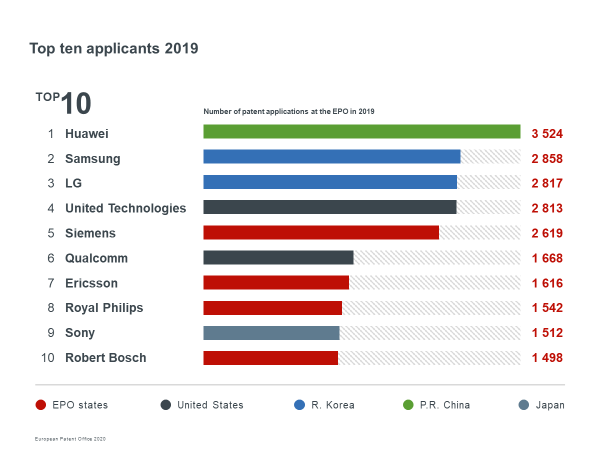 Every fifth application at the EPO filed by an SME

A breakdown of applications originating from European countries shows that 72% of them were filed by large companies, 18% by small and medium-sized enterprises and individual inventors, and 10% by universities and public research organisations. This confirms that a significant proportion of EPO applicants are smaller entities (Fig.: Breakdown of applicants by category). For detailed statistics, see the EPO Patent Index 2019 at www.epo.org/patent-index2019.Media contacts European Patent OfficeLuis Berenguer Giménez 
Principal Director CommunicationRainer Osterwalder 
Press spokesperson EPO press desk
Tel.: +49 89 2399 1820
Mobile: +49 163 8399527
press@epo.org About the EPOWith nearly 7 000 staff, the European Patent Office (EPO) is one of the largest public service institutions in Europe. Headquartered in Munich with offices in Berlin, Brussels, The Hague and Vienna, the EPO was founded with the aim of strengthening co-operation on patents in Europe. Through the EPO's centralised patent granting procedure, inventors are able to obtain high-quality patent protection in up to 44 countries, covering a market of some 700 million people. The EPO is also the world's leading authority in patent information and patent searching. 